ChaseDreamGMAT數學寂靜整理（原始稿）（2019/04/29起）整理菌：qv0518
最新版本連結：https://forum.chasedream.com/thread-1346316-1-1.html2019/04/29起寂靜整理匯總【原始匯總】2019/04/29起原始狗匯總 by Cinderella灰
https://forum.chasedream.com/thread-1346302-1-1.html【數學】2019/04/29起數學寂靜原始稿 by qv0518
https://forum.chasedream.com/thread-1346316-1-1.html【數學討論稿1-200】2019/04/29起數學討論稿 by 杭州小可愛
https://forum.chasedream.com/thread-1346319-1-1.html【語法】04/29起語法寂靜整理 by huaqingdasha
https://forum.chasedream.com/thread-1346348-1-1.html【IR】04/29起IR寂靜整理 by Super鱷魚杭
https://forum.chasedream.com/thread-1346345-1-1.html【作文】2019/04/29起坐穩寂靜整理 by qv0518
https://forum.chasedream.com/thread-1346317-1-1.html答案核對、題目分析與解題思路，請參見下面【數學討論稿】：【數學討論稿1-200】2019/04/29起數學討論稿 by 杭州小可愛
https://forum.chasedream.com/thread-1346319-1-1.html
重要技巧：文檔內搜索日期，比如“03/10”，查看全部當日更新，包括新增及之前題目補充；構築連結直通寂靜原帖。更新日誌：05/07	19:36，更新到85題，感謝Bamboom，Parker1229！05/06	21:45，更新到84題，感謝進擊的阿爸！05/06	09:06，更新到81題，第7，15.1，52，68，73題補充，感謝蘿北北！05/05	20:45，更新到79題，第45題補充，感謝yiyiplum！05/05	10:10，更新到73題，第11，40題補充，感謝Wwwdwgo！05/04	20:56，更新到62題，感謝厄起之光05/04	06:25，更新到56題，第13，18，29題補充，感謝river445，BiancaC1998！05/03	06:00，更新到55題，第37題補充，在相無相，confident4ever，ukgdukf，yaoml！05/02	09:45，更新到37題，感謝Mia2018！05/01	21:16，更新到34題，第9題補充，感謝JJJYYYKKK780！04/30	21:20，更新到29題，感謝ztzttztztzttztz！04/29	21:17，更新到26題，感謝內河無天橋，橙笑，巫山有雲！04/29	換褲日（換褲時間統計）No.題目構築備註日期1PS：6個人三男三女圓桌會議，rebecca（女）是組長，位置固定，男的不能挨著坐。問有幾種座法？構築思路：展開成直線插空內河無天橋04/29【1-補充】PS：6個人開會，分別是三男三女，圍坐在一張圓桌邊，其中有一個人是leader，坐在黑板下面，要求所有的男性都不互相挨著，問有幾種坐法？選項有12，36，?，?，?巫山有雲04/292PS：兩個長方體，算大的體積是小的多少倍（給出小的體積求大的）？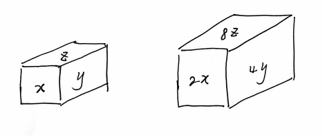 內河無天橋04/293DS：一組資料 8 10 10 12 10 x，問x是不是正數？條件1：眾數＜range條件2：眾數＞平均數內河無天橋04/294DS：兩條平行線中間夾一個梯形一個三角形，問梯形面積三角形面積比大小？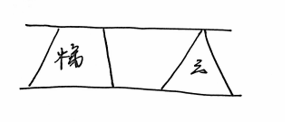 條件1：梯形上底是下底的1/2條件2：梯形上底＜三角形底邊1/2內河無天橋04/295PS：長方形的紙撾成圓柱，周長10，高8，求對角線長？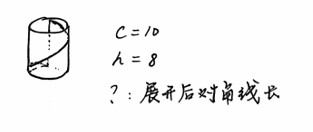 內河無天橋04/296PS：工作效率：兩台機器XY  X6小時5000 Y2小時5000，問XY一起工作生產一批產品X產量占多少？構築答案：25%內河無天橋04/297PS：樂透彩票第一天回報1，第二天回報2，第三天4，指數增長到21天時報酬的範圍？構築答案：選E ＞1000000內河無天橋04/29【7-補充】7：E＞1000000 我之前看到過直接秒選了蘿北北05/068DS： (√a-√b)^2 * (√a+√b)^2的值是多少？條件1：已知(a+b)^2條件2：已知a-b內河無天橋04/299PS：從0到229，9一共出現多少次？內河無天橋04/29【9-補充】PS：中了0-239 有幾個9？構築答案：選43JJJYYYKKK78005/0110PS：問2/(x+3)+3/(x+4) 哪個大於1？  I. x=1 II. x=3III. x=8內河無天橋04/2911PS：一個長方體蓄水池正著放躺著放三條邊是xyz水量和底邊關係（具體問啥忘了）內河無天橋04/29【11-補充】（這題和數學寂靜11題類似）DS：有兩個長X寬Y高Z相同的長方體，其中一個正著放，另外一個側著放，分別往兩個倒水，求a:b（記不太清了，但條件應該是這樣的，圖請看附件）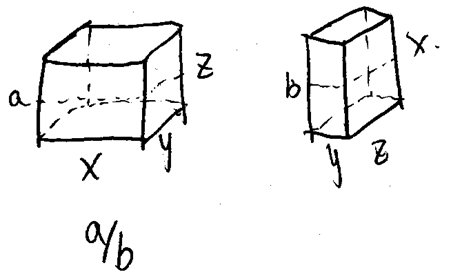 條件1：a=20條件2：7a=10bWwwdwgo05/0512PS：F=kav^2，k是常數，a是物體表面積，V是風速，給了1和2兩種情況下F和a的關係，讓用V1表示V2？構築答案：最後答案是√3的那個選項內河無天橋04/2913PS：讓算利率，給了一個表格讓算9種情況中符合的？構築答案：最後好像有3個？內河無天橋04/29【13-補充】第13題我確定答案是3，很好算BiancaC199805/0414PS：坐標系過某個點且和過某兩點的直線垂直的直線運算式是什麼？構築答案：我記得選的A但是具體哪三個點惹，好像斜率是負2/3還是負3/2來著內河無天橋04/2915PS：分母是根號下（1-√1/2），分子好像是1或2，問等於五個選項裡哪一個？橙笑04/2915.1PS：一個大正方形，裡面切出9個不同大小的小正方形，有圖。一個是面積是64（確定），一個面積是多少忘了。問最大的那個小正方形面積是多少？構築答案：很確定答案是19的平方，361.橙笑04/29【15.1-補充】15.1（？）那個沒有題號的九個正方形的題，那個構成的不是正方形是長方形，答案不記得是不是狗主說的那個，圖看附件應該是這樣；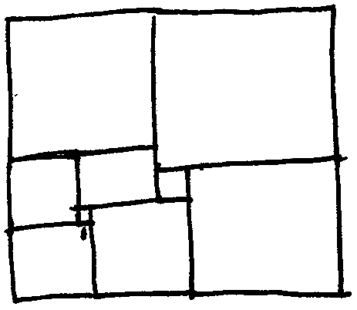 蘿北北05/0616DS：說一個數x，能被10的r次方整除，不能被10的r+1次方整除，問能否確認r等於幾？條件1：x能被2的5次方整除，不能被2的6次方整除條件2：x能被5的6次方整除，不能被5的7次方整除【補充思路】by 20.條件1——可以推出 x= 2^5 ×任意數量奇數條件2——可以推出 x= 5^6 ×任意數量不是5及5的倍數的數兩個條件單獨都不充分合在一起—— x必須= 2^5 × 5^6 ×任意數量基數（不包括5及5的倍數）由於後面中文部分肯定湊不出被10整除的數只用看前面就行前面數合起來是10^5 × 5因此r可以確定為5選C橙笑04/2917PS：(x+2)/(x-2)=2，(y+2)/(y-2)=3，求x+y=？選項有10巫山有雲04/2918PS：坐標系上一個四邊形，四個頂點座標分別是（1，0）（3,0）（3,1）（1,1）（數字記不太準確了但是第三個點肯定沒錯），求過（0,0）且將四邊形面積平分成兩部分的直線的斜率？選項有1/4，1/3，3，?，?巫山有雲04/29【18-補充】有過直線的原點穿過一個四邊形，四邊形座標是（1,0），（3,0）（1,1），（3,1）那道題river44505/0419PS：i，l，m三個數取自集合{0,1,2,3,4}，且i+l+m=4，有x，y，z三個互不相等的數字，求有幾個不同的解？巫山有雲04/2920PS：給了一個概念，大概就是a是b和c的？？數，則a是bc之間整數的個數，比如3和9的？？數是5。求小於的32的所有質數之間的？？數的平均數？選項有1.9巫山有雲04/2921PS：菱形，四邊相等為52，對角線垂直已知較短的那條對角線長40，求陰影面積？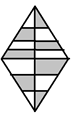 選項有960，1920巫山有雲04/2922PS：有一群人一共352個，已知六月過生日的人最多，求6月過生日的人數的最小值是多少？選項有31,30,29巫山有雲04/2923DS：1.	62號公路（懶得畫圖了，口述大家意會吧：左邊一截直線，交叉路口A，右邊一小截直線，最右一個開口向下的半圓————A—∩），在A點有一條與62號公路相交的公路E號。兩輛車分別在兩條公路上經過A點，求問兩輛車在到達A點之前的距離變化（好像是問距離是否一直變小）？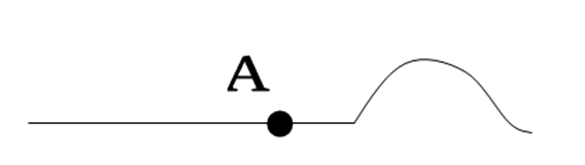 條件1：兩車速度相等，同時通過A點條件2：62號公路上的車向東行駛，且E公路與62號公路垂直巫山有雲04/2924DS：x,y是整數，求的值？條件1：=？條件2：=？巫山有雲04/2925DS：3.  某人在銀行存了1000塊，單利是x，一年後利息是Z，若當單利為y時，一年後利息還是Z，求存了多少錢？條件1：x=2條件2：x=0.5y巫山有雲04/2926DS：有一個桌布/操場那種中間陰影外邊邊框的題，沒來得及做，記得兩個條件一個是給了x=real number，另一個是x=ay這種巫山有雲04/2927PS：√2+√3 equivalent 哪個選項？選項有√5，√6，√(5+2√6)，√(5+3√6)，還有個選項忘了= =ztzttztztzttztz04/3028PS：一個人要去四個店，其中有鞋店和銀行，這人必須先去鞋店再去銀行，有多少種？ztzttztztzttztz04/3029PS：一個什麼什麼東西，有一個範圍，25.5+-0.03，在這個範圍之外會被reject，問什麼範圍裡面可以accept？選項很多絕對值ztzttztztzttztz04/30【29-補充】第29題是 |25.5 ± 0.03|，雞精答案正確BiancaC199805/0430DS：N能不能被37整除？條件1：N+37能被10整除條件2：N+10能被37整除【補充思路】by20.條件二顯然可以判斷N不能被37整除再看條件一，（N+37）是10的倍數，37/10餘7，那麼N/10餘3可以得出N的個位數是3那麼只要確定個位是3且同時是37的倍數的數是否存在就行結果是存在，因為37×9個位就是3所以N可能是37的倍數也可能不是，條件一無法判斷選B】JJJYYYKKK78005/0131DS：x/3是不是整數？條件1：72/X是整數條件2：81/x是整數JJJYYYKKK78005/0132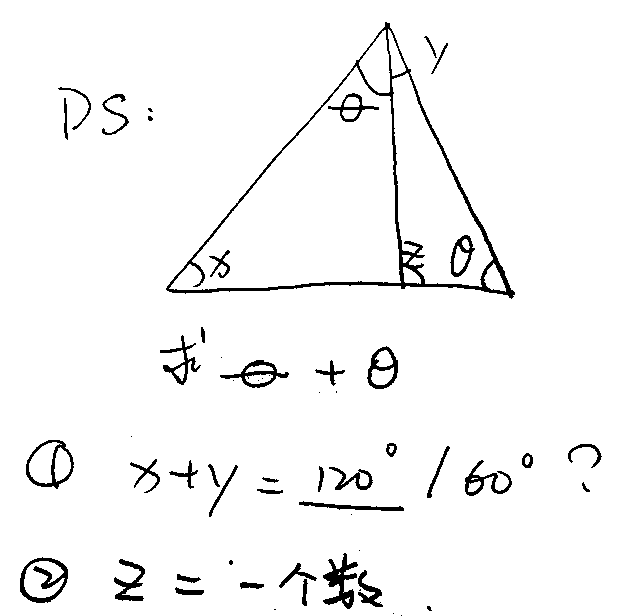 JJJYYYKKK78005/0133PS：1/√(2-√2) = ？JJJYYYKKK78005/0134DS：賣房子，一共是8套房子，問房子價格的中位數是不是在150,000和160,000之間？條件1：一半的房子價格大於160，000條件2：一半的房子價格小於150，000JJJYYYKKK78005/0135PS：如圖，已知BC=30，CD=24，AE=BE，△CDB與△ABC相似，求：DE=？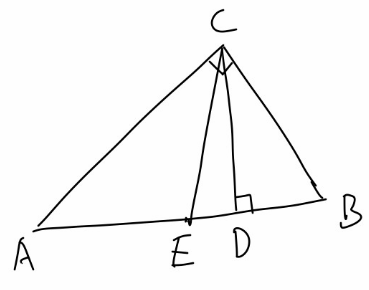 Mia201805/0236DS：如圖，不規則容器裝水的問題，圖2為容器倒過來，不裝水部分體積為5.5ab，問水與容器體積比？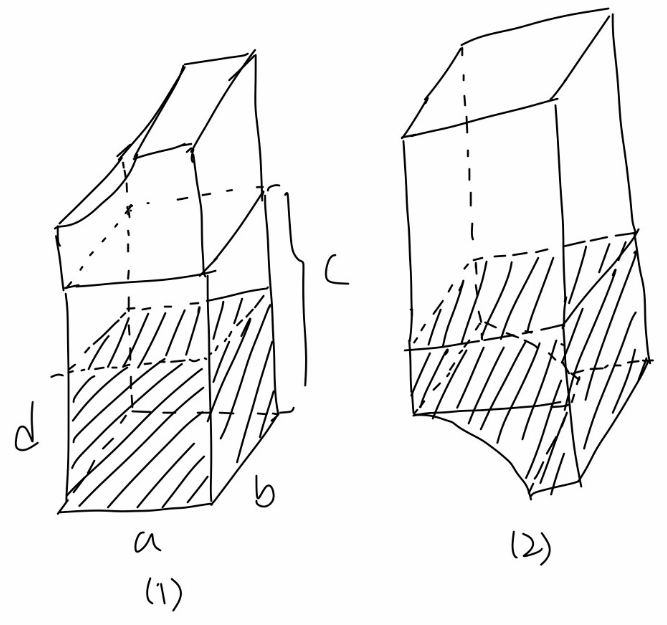 條件1：c=8條件2：d=5.5Mia201805/0237PS：車a以6 mile per hour的速度行駛，超過了一輛以 3 mile per hour行駛的車b，兩輛車都會經過一個pool，a在超過b 10 minutes 之後經過pool，問b在a經過pool之後多少分鐘到pool？Mia201805/02【37-補充】PS：一個jogger每小時速度為10km，一個walker每小時速度為*(忘了)，兩人同方向，jogger經過walker10分鐘後經過一個瀑布，問jogger比walker早幾分鐘經過瀑布？在相無相05/0338PS：一個正方體的頂點到其他7個頂點的距離之和？構築：看到vertices一時還沒反應過來。在相無相05/0339DS：新老revenue數字編的，問新的revenue與老revenue關係，有增減比例。4.DS四個數比例1:2:3:4，問以下條件能否知道最大數字是多少？條件1：知道四個數中偶數數字之和條件2：最大數與最小數之和在相無相05/0340PS：在-100~100範圍中，3的倍數有多少個?構築答案：我選66confident4ever05/03【40-補充】40注意答案是錯的，應該是67，這種對稱包含零的肯定是奇數TigerdogQ5005/0541DS： x、y皆為正整數，以下哪個條件能讓x有唯一值?條件1：25x^2-16x^2=161條件2：x^2+y^2-xy=19構築答案：我選Aconfident4ever05/0342PS：一位員工目前的薪水增加10%後，再加上bonus$375，會等於員工目前薪水增加5%後再加上bonus$500，問員工目前薪水多少?構築思路：題目敘述很長，但看懂後就很簡單，依照題幹列出式子：設現在薪水x，1.1x+375=1.095x+500，移項化簡一元一次方程式解x即可構築答案：我選$25,000confident4ever05/0343PS：一位麵包師傅在做p (pounds)的麵團時，需要加sugar substitution；每做r (pounds)的麵團，就會用到1 (pounds)的sugar；每做t (pounds)的sugar substitution，就會用到1 (pounds)的sugar，請問in terms of p, t, r，這位麵包師傅會用到幾(pounds)的sugar substitution?構築答案：我選pt/rconfident4ever05/0344PS：一塊cheese cake，第一個人買走了1/6，第二個人買走了剩下的1/4，問蛋糕還剩下幾分之幾?構築答案：我選5/8confident4ever05/0345DS：有一個六面的骰子，每一面不是藍色就是紅色，假設每一面的機率一樣，問骰兩次都不是紅色的機率為多少？（題幹敘述為雙重否定要小心別被騙）條件1：藍色總共2面(確切幾面有點忘sorry)條件2：紅色總共3面構築答案：我選Dconfident4ever05/03【45-補充】DS：一個6面的篩子，有紅，藍，黃三種顏色，問兩次投擲都不是紅色的概率？條件1：藍色有兩面條件2：紅色有兩面yiyiplum05/0546DS：以下哪個條件能滿足這個不等式？（詳見附圖）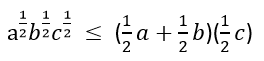 條件1：a=b=c條件2：c=4構築答案：我選Bconfident4ever05/0347PS：（詳見附圖）從大樹底部連到小數頂部的三角形，跟從小樹底部連到大樹頂部的三角形為相似三角形，假設小樹5(feet)，問大樹多高?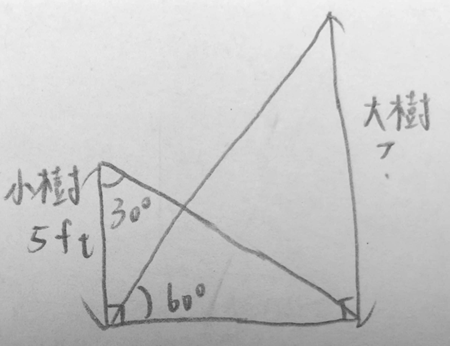 構築答案：我選15confident4ever05/0348DS：（詳見附圖）B點為圓心，線AB與線BC垂直，問以下哪個條件能得知圓面積？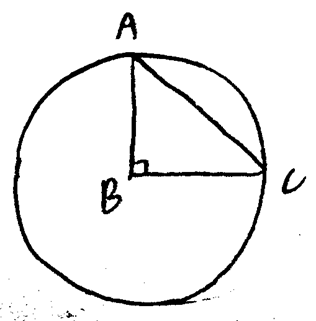 條件1：弧AC=某個數位，線AC=某個數位條件2：弧AC比線AC還多xxx(某個數字)構築：對不起這題因為直接看懂沒計算所以確切數字多少忘記了，只要知道弧AC跟線AC的關係基本上就能得到答案了構築答案：我選Dconfident4ever05/0349PS：1包水果(或是球之類的反正不重要)有100units，總成本$189，今天這包水果有15%爛掉了，問每unit售價至少要多少才能賺到利潤$100？構築答案：我選$3.4confident4ever05/0350DS：有一個binary sequence，每一項不是0就是1，對於每一個大於1的整數n來說，An代表binary sequence裡第1到第n項被電腦拒絕的個數。假設k為大於1的整數，問以下哪個條件能知道binary sequence被拒絕的個數?條件1：k=20條件2：Ak=40,000構築：這題是我唯一看不懂的，因為不知道什麼是binary sequence(雖然考完查字典後還是搞不懂這題在幹嘛)構築答案：我選Econfident4ever05/0351DS：有一個圓的內切三角形，怎麼判斷這個三角形是直角三角形？條件1：三角形的兩條邊一樣長條件2：忘了……ukgdukf05/0352DS：坐標系裡有（-2, -1）(2,2)兩個點為圓心形成的兩個圓，兩個圓半徑分別為r s，P, Q兩個點在以這兩個點連成的直線與兩個圓的相交點上，問是否有可能P, Q之間的距離小於2？條件1：r<3, s<=2條件2：1<r<=2, s=2（這個條件裡的r的範圍不太記得了，須確認）ukgdukf05/03【52-補充】52 這個題我印象中好像跟原狗主不太一樣，（-2，-1）（2,2）沒問題，提問我忘了距離是大於2還是小於2，反正我當時好像算的1是對的？....（原諒我都是迷之本來有印象一看別人的就記憶混亂，按他這個題所說我感覺我或許做錯了還是不誤導了....）蘿北北05/0653PS：直線的方程是y=5x，請問哪一個是perpendicular（正交，垂直，考試的時候不認識這個單詞哭出聲。。。）的直線的運算式？選項有y=-5x，y=5/x，y=-x/5等等yaoml05/0354DS：A、B兩個電梯都勻速下落，總的距離是100個單位，其中A先下落10s，然後B開始下落，請問A、B哪一個先到下面？條件1：A的速度至少是3個單位/s條件2：B的速度比A快1個單位/syaoml05/0355DS：(x-1)(x+1)divided by 24除的餘數是多少？條件1：x不能被3整除條件2：x是奇數（or其他條件能推出x是奇數）yaoml05/0356PS：說有A B C三個人，每個人有gold, silver, bronze三枚硬幣，每個硬幣各投一次。只有當三枚硬幣都是同一面時才能說A matches B。那麼請問A matches B or both 的probability是多少？選項有1/4, 15/64, 1/64,xx/36, yy/36 構築答案：我蒙的15/64BiancaC199805/0457DS：a and b are intergers, is a<b?條件1：(a^-3)(b^-4) ≤-1條件2：(a^-4)(b^-3) >1構築思路：我選了C。選項1裡可知a必是負數，b未知。選項2可知b為正數，a未知。結合起來得知b>a厄起之光05/0458PS：FIRST ROW HAS 16 SEATS. SECOND ROW HAS TWO MORE THAN FIRST ROW. IF THE LAST ROW HAS 64 SEATS, HOW MANY TOTAL SEATS ARE THERE?構築答案：我選了1000.厄起之光05/0459PS：IN A COMPETITION, THERE ARE 14 PEOPLE, INCLUDING SEAN(名字編的），IF THERE ARE 3 WINNERS TO BE SELECTED FROM THE TOTAL, AND ONE OF THEM MUST BE SEAN, HOW MANY COMBINATIONS ARE POSSIBLE?厄起之光05/0460PS：WHICH OF THE FOLLOWING VALUES CORRESPOND TO (n+1)^2 + n^2 + (n-1)^2?  A 10,001B 30,001C 30,002D 30,003E 40,002構築答案：我選了C，公式加成等於 3(n^2) + 2，而n等於100的話剛好符合條件。厄起之光05/0461PS：THERE ARE TWO TELEPHONE POLES. POLE A's HEIGHT IS 30m. POLE B's HEIGHT IS 40m. DISTANCE FROM POLE A AND B IS 24m. IF A WIRE IS TIGHTLY CONNECTED BETWEEN THE TOP EACH POLE, HOW LONG IS THE WIRE?構築思路：用勾股定律算邊長為24和10的hypothenuse.厄起之光05/0462PS：HOW MANY COORDINATE POINTS (a,b) ARE THERE THAT SATISFY THE FOLLOWING TWO CONDITIONS: 1. (a+1/b+7)= 5/7 （這部分記憶模糊）, WHERE b IS NOT 0 NOR -7; 2. a^2+b^2<=1?A NONEB 1C 2D 4E INFINITE厄起之光05/0463PS：1，2，3，4，5，6。用這6個數字組成三位元數（different digit），多少種組法？Wwwdwgo05/0564PS：大概意思是一個大箱子，裡頭有銅盒子，金盒子，70%數量是銅的，然後每個銅盒子的重量是每個金盒子的重量1/4，求總的銅盒子重量比上總的盒子重量？Wwwdwgo05/0565PS：我的最後一題，看了好久（資訊可能回憶不全）Sn=1+2+3+...+n；n=(1/(n+1))-1/n；求1/s2+1/s3+..+1/s99=？選項有：99/100；98/100；98/99Wwwdwgo05/05【65-補充】PS：Sn=1+...+n, 1/Sn=2/n(n+1)=2(1/n-1/(n+1))，問1/S2+...+1/S99？構築答案：答案98/100TigerdogQ5005/0566DS：p=n!，P的個位digit是什麼？條件1：n is even 條件2：n>5構築答案：大概的意思就是這樣吧，我選的是B，個位digit都是0Wwwdwgo05/0567DS：a,b為整數，b是不是even？條件1：4a+5b=odd條件2：5a+3b=odd   構築：條件大概是這樣，不難Wwwdwgo05/0568DS：z+y=？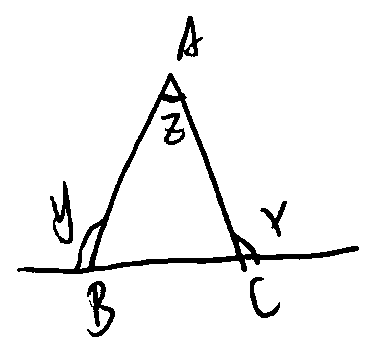 條件1：AB=AC條件2：x=2z-8Wwwdwgo05/0569PS：一個cylinder，h是r的1.725倍，還給出1foot=12 inches，求這個cylinder volume運算式。（要記得圓柱的公式，還要知道怎麼轉換單位）Wwwdwgo05/05【68-補充】PS：圓柱cylinder，h是r的1.725倍，1foot=12inches，求體積？構築答案：有12πr的三次方/1.725之類的，但是選的正確答案是需要除一下通個分變個型的，答案裡面是不包括12和1.725這兩個數的（或許題目不是1.725，我記憶感覺又混亂了用這個算出來好像沒有記憶中的答案）蘿北北05/0670DS：升火箭，給出公式d=-35t^2+at+b，d是火箭與地面距離，t是時間，a，b的值恒定，求b？條件1：條件一已知距離和時間，但無法求出a, b條件2：火箭台跟地面的距離是xxWwwdwgo05/0571PS：問的是x^2可以是下面哪個？  I. 1 II. 4III. 9TigerdogQ5005/0572PS：直角坐標系裡一個長方形，頂點座標(0,0),(0,4),(6,0)，一個點落在裡面，問x+y<4的概率？構築答案：答案1/3TigerdogQ5005/0573PS：一個插座埋在地上，如圖吧，往裡面灌水灌到離地兩釐米，問裡面有多少升水？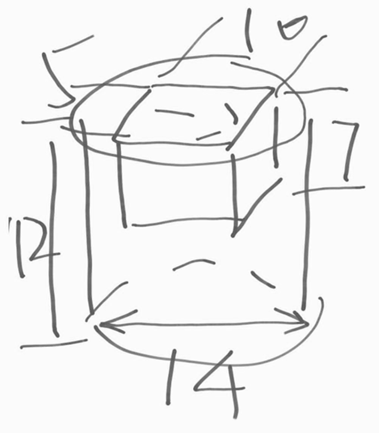 構築答案：pi近似用22/7，單位都是釐米。答案1.24。傻x構築補充：抱歉插座有一邊是12，總之算出來1.24就對了TigerdogQ5005/05【73-補充】73 這個題記憶猶新，題目取π=22/7，題目的圖見附件，一個圓柱裡頭一個長方體，然後一長段話，我理解的是水倒入裡面一直到距離上面2cm處，要計算水的體積吧。就相當於是一個高為12-2=10cm的圓柱要減去中間一個12*5*（7-2）的長方體剩下的體積，也就是π*7*7*10-12*5*5，π取22/7算出來結果好像是1240cm三次方，還要單位換算一下答案是1.24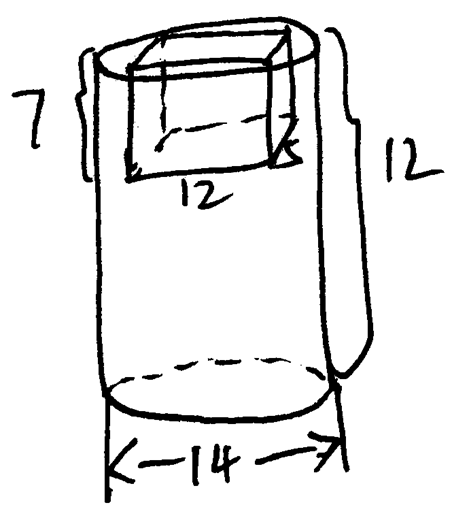 蘿北北05/0674PS：學法語的女的人數和總共男的人數比是a/b，學法語的男的占總人數的x/y，所有男的人數占總人數的z/t，問學法語的女的和總人數的比？（用分數表示）構築思路：考試的時候假設總人數200，然後便能算出比值yiyiplum05/0575PS：車在平路上開X km/h，在顛簸的路上開y km/h，用時為t，一共開了z千米，問在顛簸的路上一共開了多少千米？構築答案：考試的時候列一個一元一次方程組就可做出來yiyiplum05/0576PS：做一個果汁要X liter的濃縮汁以及y liter的水，先有z liter的果汁，問水占總果汁的比例？（簡單）yiyiplum05/0577PS：一個圓柱形蛋糕半徑為X，高為Y，將這個蛋糕切出來9份，每份體積相等。有一份是一個小的圓柱體，問這個小份的圓柱體的半徑是多少？（簡單）yiyiplum05/0578DS：A,B,C,D四個人總共得了400分，問B是不是比C的得分高？條件1：AB 的平均數比CD的平均數多100分條件2：AD的平均數比BD的平均數。。。。（失憶了但是總體DS問題沒有記錯）yiyiplum05/0579PS：有6個人選出來4個人互相競賽，每1個人與其他3個互相競賽一次，並且這4個選出來的人的順序是irrelevant的，有多少次競賽的可能？構築：當時這個irrelevant讓我有點蒙，到現在不知道到底是什麼意思yiyiplum05/0580PS：|x|+|y|≤1，x²+y²=1，好像是問同時在這上面的點有幾個吧？選項0個，1個，2個，4個，無窮個，畫個圖4個蘿北北05/0681PS：k為1 more than 2到29中所有質數的乘積，有I：k是30的倍數 II：k是29以內某個質數的倍數 III：k是29以外質數的倍數（大概），這三個記不太清了，反正答案裡頭沒有三個全錯這個選項，排除法就好，注意是1+2*3*5*7*...*29蘿北北05/0682PS：已知x^2+y^2=4xy，求（x+y)/(x-y)進擊的阿爸05/0683DS：一個箱子裡有綠球和白球分別五個，綠球上有1-5的編號，白球上也是，數字不會重複，現在從盒子裡拿出一個白球和一個綠球，求問白球上數字是偶數的概率？條件1：從盒子裡拿出綠球編號是4的概率是1/8條件2：從盒子裡拿出even number的概率是1/4構築：有待補充，但這兩個概率是沒記錯的進擊的阿爸05/0684DS：|2x+1|>|4x-3|？條件1：?<x<2條件2：?<x<3構築答案：具體的值我記不清楚了抱歉，但是思路應該是把求出兩個式子的範圍|2x+1|的最小值要大於|4x-3|的最大值，我最後選的E進擊的阿爸05/0685PS：某人要做100個16inch*16inch的尿布（？），市面上有兩家公司賣布料，都是以1yard為單位賣，A公司布料寬36inches，B公司布料寬72inches，問從B買料比從A買料省多少錢（不會通過拼接的方式做尿布）（1yard=36inch）構築：我算了三遍都是8然而選項是7，12，...總之沒有8【補充】（by Parker1229）剛考完，尿布題說了兩家廠商的一塊布長都是35吋A每塊5元，B每塊9元，其他條件都一樣求差價？Bamboom05/07